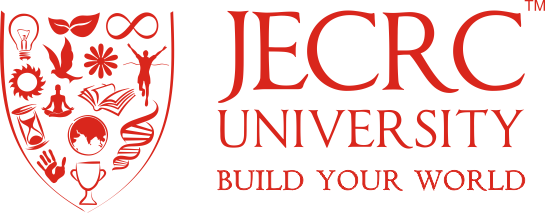 FACULTY OF DESIGNSYLLABUS AND COURSE STRUCTUREB.DES IN FASHION DESIGNBATCH (2022 – 26)Title of Degree ProgramBachelor of Design- Fashion DesignDefinition of credit hour:One credit is 1 hour of theory lecture and one credit is 2 hours of practical work.Degree planFollowing is the list of courses fromBachelor of Design- Fashion DesignSEMESTER- I SEMESTER – IISEMESTER – IIISEMESTER – IV-SEMESTER – VSEMESTER – VISEMESTER – VIISEMESTER – VIIISr. No.Course CodeCourse TitleLTPContact Hrs.Credits1BDE122ADesign Foundation008842BDE123ABasic Art & Design 006633BDE001AIntroduction to fashion Industry006634BDE124AFundamentals of Computer002425DCH001AEnvironmental Science200226DEN001ACommunication Skills202438DIN001ACulture Education-I20022Total60243219Sr. No.Course CodeCourse TitleLTPContact Hrs.Credits1BDE002AFashion Studies200222BDE003ATextile Studies-I200223BDE004AMaterial Exploration & Sourcing002214BDE005AFashion Illustration-I004425BDE006APattern Making & Garment Construction-I006636BDE007AComputer Application – 1004427BDE008ADesign Project –I006638DEN002AProfessional Skills 202439DIN002ACulture Education-II20022Total80243220Sr. No.Course CodeCourse TitleLTPContact Hrs.Credits1BDE009AHistory of Fashion Design & Contextual200222BDE010ATextile Studies-II200223BDE011AApparel Manufacturing Technology200224BDE012AFashion Illustration-II004425BDE013APattern Making & Garment Construction-II006636BDE014AComputer Application – II 004427BDE015ADesign Project –II006638DEN003ALife Skills-I (Personality Development)102329DIN003AValue Education-I1001110Open Elective 30 0 33Total110223322Sr. No.Course CodeCourse TitleLTPContact Hrs.Credits1BDE016ABudgeting & Costing200222BDE017ATrend Forecast and Analysis200223BDE018ASurface Design00442EL04Elective (ANY ONE COURSE)--0004BDE019AA. Photography004425BDE020AB. Fashion Accessories004426BDE021APattern Making & Garment Construction-III 004427BDE022AComputer Application – III 004428BDE023ADesign Project –III 006639DMA003ALife Skills- II (Aptitude)1023210DIN 004AValue Education-I1001111Open Elective30033Total90243121Sr. No.Course CodeCourse TitleLTPContact Hrs.Credits1BDE024AMarketing & Merchandising300332BDE025ASupply Chain Management300333BDE026AProfessional Practice & Management300334BDE027AComputer Application – IV 00663EL05Elective (ANY ONE COURSE)--0005BDE028AA. Visual Merchandising004426BDE029AB. E-Commerce004427BDE030ADesign Project 006638BDE031AEducational Trip002219Open Elective30033Total120183021Sr. No.Course CodeCourse TitleLTPContact Hrs.Credits1BDE032AProduction Method and Quality Control300332BDE033AFashion Retail and Export300333BDE034AFashion Styling008844BDE035AProject Management & Entrepreneurship300335BVI034AIntellectual Property Design300336BDE036APortfolio008847Open Elective30033Total150163123Sr. No.Course CodeCourse TitleLTPContact Hrs.Credits1BDE037AResearch Project & Dissertation006632BDE038ABrand Design Management300333BDE039AFinal Project 002222114Total30283117Sr. No.Course CodeCourse TitleLTPContact Hrs.Credits1BDE040BOffice Training (Internship)003434172BDE041APortfolio00663Total00404020